Первенство ЦО №47 по настольному теннису среди юношей 8 классовГлавный судья: Труфанов Евгений Геннадьевич.ФамилияКласс12345678ОчкиМесто1Рейтузов Олег8 «Г»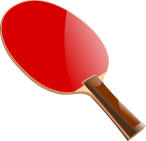 1:200:200:200:200:202:110:20172Давыдов Дмитрий8 «Г»2:112:111:200:202:112:012:01533Бутаков Константин8 «Г»2:011:200:201:202:112:112:11444Корнейчук Владислав8 «М»2:012:112:011:202:112:012:11625Дешин Михаил8 «М»2:012:012:112:112:012:012:01716Бутаков Егор8 «В»2:011:201:201:200:202:110:20267Косенко Андрей8 «В»1:200:201:200:200:201:201:20088Тарасов Сергей8 «Л»2:010:201:201:200:202:012:1135